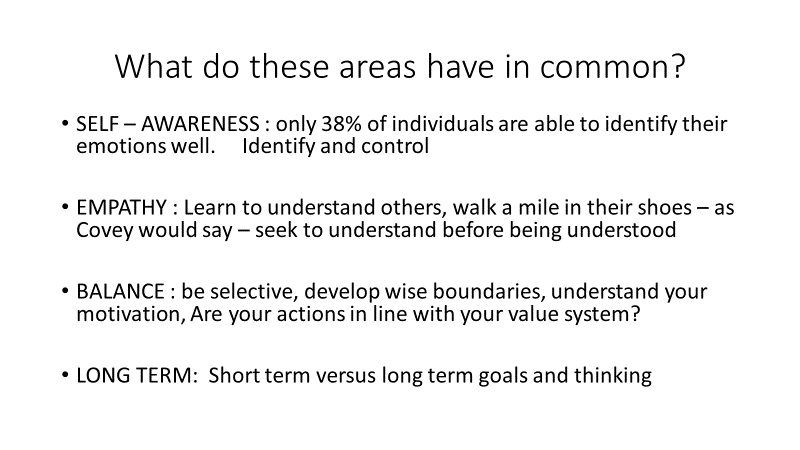 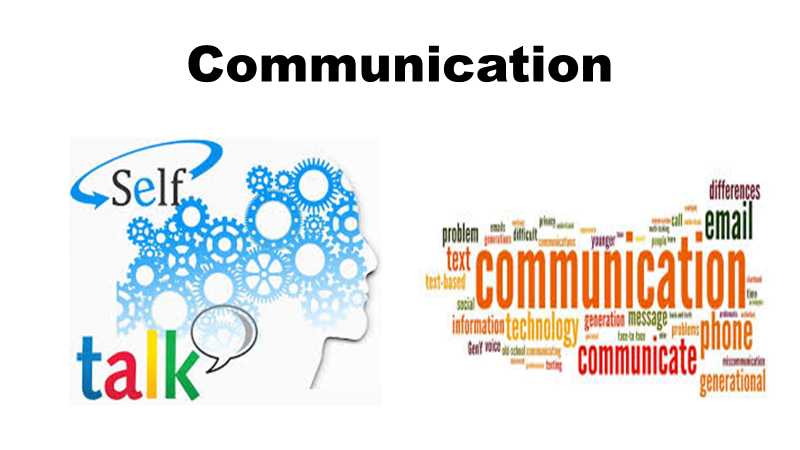 Some ways to increase in these areas:  read, study, watch, ask, assess yourself, mentorship, etcSoft skills can be learned and continue to be increased.  This is an area that can be extremely important in both your professional and personal life.  Presentation by: Sheryl Huhn                                Sheryl.huhn@gmail.com                                920-427-3795